UNIVERSIDADE FEDERAL RURAL DA AMAZÔNIA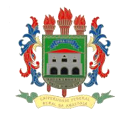 CURSO DE GRADUAÇÃO EM ZOOTECNIAESTÁGIO SUPERVISIONADO OBRIGATÓRIOANEXO IIIFICHA DE FREQUÊNCIA E ACOMPANHAMENTO DO ESTAGIÁRIO
Nome:__________________________________________________________
Local do estágio:__________________________________________________
Supervisor:______________________________________________________
Período do estágio: _____/_____/_____ a ______/_____/_____
________________________________________
Supervisor(a)MêsDia Horário da ManhãHorário da ManhãHorário da TardeHorário da TardeHorário da TardeAssinatura do estagiárioDia Entrada Saída Entrada Entrada SaídaAssinatura do estagiário1 2 3 4 5 6 7 8 910111213141516171819202122232425262728293031